.Count In: 36 Counts on the word “lights”** Dedicated to My Ava Rose who handpicked this ‘favourite song’ for me to choreograph to! **S1: SIDE STEP, TOGETHER, STEP BACK, ROCK BACK, RECOVER, SHUFFLE, STEP FORWARDS2: ROCK ¼ TURN, RECOVER, CROSS, SWEEP, CROSS, SWEEP, CROSS SHUFFLES3: SIDE STEP, TOUCH, SHUFFLE ¼ TURN, SIDE STEP ¼ TURN , TOUCH, CHASSES4: JAZZ BOX, ROCKING CHAIRS5: STEP FWD, PIVOT ½ TURN, SHUFFLE, HEEL, TOE, STEP, TAP BEHINDS6: STEP BACK, SWEEP, STEP BACK, SWEEP, STEP BEHIND, STEP SIDE, CROSS SHUFFLES7: SIDE ROCK, RECOVER, HEEL GRIND, JAZZ BOX WITH FLICKS8: SWAY X4Start Again!Contact: 07807 081564 - hcwheatley@live.com - Find me on Facebook!The Lowdown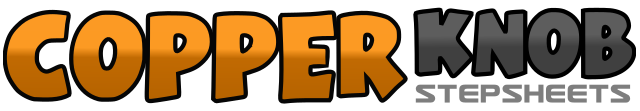 .......Count:60Wall:4Level:Improver.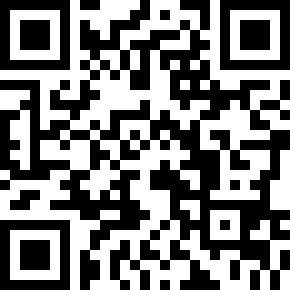 Choreographer:Hayley Wheatley (UK) - August 2017Hayley Wheatley (UK) - August 2017Hayley Wheatley (UK) - August 2017Hayley Wheatley (UK) - August 2017Hayley Wheatley (UK) - August 2017.Music:Your Man - Josh Turner : (iTunes & amazon)Your Man - Josh Turner : (iTunes & amazon)Your Man - Josh Turner : (iTunes & amazon)Your Man - Josh Turner : (iTunes & amazon)Your Man - Josh Turner : (iTunes & amazon)........1-2-3Step RF to R side, Close LF beside RF, Step back on RF	12:004-5Rock back onto LF, Recover onto RF	12:006&7Step Fwd onto LF, Close RF beside LF, Step fwd onto LF	12:008Step fwd onto RF	12:001-2Rock out onto LF making ¼ turn R, Recover onto RF	 3:003-4Cross LF over RF, Sweep RF around back to front 	 3:005-6Cross RF over LF, Sweep LF around back to front 	 3:007&8Cross LF over RF, Step RF to R side, Cross LF over RF	 3:001-2Step RF to R side, Touch LF beside RF	3:003&4Step LF to L side making ¼ turn L, Close RF beside LF Step fwd on LF 	 12:005-6Step RF to R side making ¼ turn L, Touch L toe beside RF	9:007&8Step LF to L side, Close RF beside LF, Step LF to L side 	9:001-2Cross RF over LF, Step back on LF 	9:003-4Step RF to R side, Step LF slightly fwd	9:005-6Rock fwd onto RF, Recover onto LF	9:007-8Rock back onto RF, Recover onto LF	9:001-2Step fwd onto RF, Pivot ½ turn L	3:003&4Step Fwd onto RF, Step LF beside RF, Step fwd on RF	3:005-6Tap L Heel fwd, Tap L toe back	3:007-8Step fwd onto LF, Tap R toe behind L Heel	3:001-2Step back onto RF, Sweep LF front to back 	3:003-4Step back onto LF, Sweep RF front to back	3:005-6Cross RF behind LF, Step LF to L side	3:007&8Cross RF over LF, Step LF to L side, Cross RF over LF	3:001-2Rock LF to L side, Recover onto RF	3:00&3-4Step LF beside RF, Tap R Heel fwd, Grind R Heel to R taking weight onto RF	3:005-6Cross LF over RF, Step back onto RF	3:007-8Step LF to L side, Flick RF behind	3:001-2Stepping weight onto RF while swaying hips to R, Sway hips to L 	3:003-4Sway hips to R, Sway hips to L (Finishing with weight on LF) 	3:00